Stojí za to adoptovať zviera z útulku?Scenár hodiny:      Čas: 90 min (dve vyučovacie hodiny)Privítajte žiakov – 1 min.Predstavte tému a formu práce na hodine – metóda debaty „pre” a „proti” – 2 min.Premietnite video – 10 min.Rozdeľte triedu do 2 skupín – 2 min.Vyberte 2 osoby z každej skupiny – 2 osoby zo skupiny priaznivcov a 2 osoby zo skupiny odporcov tejto tézy, ktoré spolu s učiteľom budú plniť rolu moderátorov, a vyberte 3 osoby, ktoré budú plniť rolu poroty. Porota rozhodne, ktorá strana zvíťazila. Počas diskusie môžu členovia poroty klásť otázky, ale nemôžu navrhovať odpovede na otázky ani podporovať žiadnu zo strán – 3 min.Zástupca každej skupiny žrebuje stranu: pre a proti – 2 min.V rámci prípravy na diskusiu rozdajte otázky pre priaznivcov a odporcov. Zaistite žiakom prístup k internetovým zdrojom – 20 min.Vykonajte debatu – 25 min.Vykonajte poradu s porotou za účelom rozhodnutia o víťazoch debaty. Vyhráva tá strana, ktorá v hlasovaní získala väčšinu - 5 min.Oznámte výsledok debaty a odôvodnite ho. Každý člen poroty môže na túto tému vyjadriť svoj názor - 10 min.Zhrňte debatu. Poukážte na jej silné stránky. Najaktívnejších žiakov oceňte zodpovedajúcou známkou v denníku – 10 min.Zoznam argumentov pre žiakov:Argumenty pre učiteľov.Adopcia zvieraťa je ťažké rozhodnutie. Než ho urobíte, musíte si byť istí, že ste naň pripravení. Pokiaľ si nie ste istí, neadoptujte zviera z útulku, pretože tým viac pocítite problémy a komplikácie, ktoré s tým súvisia. Pokiaľ ste si istí, že to zvládnete, adoptujte zviera z útulku. Zviera sa vám odvďačí tak, že všetky s tým spojené nepríjemnosti nebudete považovať za dôležité.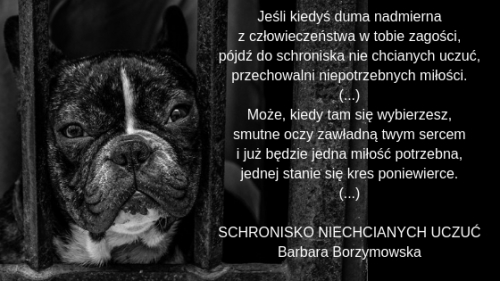 Fotografie: https://lalazoo.pl/blog/post/10-powodow-dla-ktorych-warto-adoptowa-psa-ze-schroniskaZdroje;https://www.royalcanin.com/pl/dogs/thinking-of-getting-a-dog/how-to-adopt-a-dog?gclid=CjwKCAjwjdOIBhA_EiwAHz8xm4v24FOQV1cdVdU1SB7W3VkX4bXiYYYg7AG76A51Mvzo7Bv-CQt6rRoCeLMQAvD_BwE&gclsrc=aw.dshttps://lelum.pl/psy-ze-schroniska-15-zalet-1/http://schroniskobytom.pl/adopcje-zaiprzeciw/Argumenty pre priaznivcovArgumenty pre odporcovTaké zvieratá sú veľmi vďačné, Sú dokonalými spoločníkmi.Nechcem psa z útulku, pretože to je iba problém.Stojí za to pomôcť menším bratom a dať iným dobrý príklad.Zvieratá z útulku sa všetkého boja.Adopcia psov zvyčajne nič nestojí. A zvieratá z útulku sú očkované, odčervené a sterilizované alebo vykastrované.Je komplikované je niečo naučiť a získať nad nimi kontrolu. Utekajú alebo sa niekde schovávajú.Vychovanie psa z útulku je veľkou výzvou, ale poskytuje mnoho satisfakcie. Človek má radosť z najmenších pokrokov zvieraťa.Veterinárna starostlivosť je veľmi nákladná a niektoré psy majú veľmi závažné ochorenia.Môžeš ovplyvniť vnímanie adopcie zvierat z útulku vo svojom prostredí.Psy z útulku si prešli svojimi problémami a majú traumy. To by som nezvládla.Ľudia, ktorí adoptovali zviera z útulku sú šťastnejší a empatickí.Chcem mať psíka na hladenie a ležanie na kolenách, a nie na resocializáciu.Zvieratá z útulkov sú veľmi viazané na svojich majiteľovBojím sa takých psov. Sú nepredvídateľní. Aby som také zviera akceptoval, muselo by uplynúť veľa časuAdoptovaním zvieraťa z útulku máš vplyv na to, že pseudochove strácajú zmysel svojej existencie.Zviera potrebuje čas a pozornosť, a ja potrebujem čas pre seba.Psy z útulku majú veľký potenciál a jeho správne využitie poskytuje mnoho satisfakcie.